心不全包括ケアに関わる医療・保健・福祉・介護職の皆様方へ大分県心不全包括ケアカンファレンス・大分県心不全対策推進事業オンライン講習会with介護（参加費無料）のご案内大分県心不全包括ケアカンファレンス会長	髙橋尚彦　事務局長	立川洋一平素より大分県心不全包括ケアカンファレンスの取り組み、大分県心不全対策推進事業にご協力いただきまして誠にありがとうございます。この度、大分県介護福祉士会様のご協力をいただき、大分県心不全包括ケアカンファレンス・大分県心不全対策推進事業オンライン講習会with介護（参加費無料）を別添の要領で開催する運びとなりました。現在、大分県心不全包括ケアカンファレンス・大分県心不全対策推進事業では、心不全包括ケアの標準化による心不全患者さんの増悪予防、再入院予防に取り組んでおります。心不全の包括ケアには、医療職のみならず介護職の皆様方と地域医療介護多職種連携による地域ハートチームを形成し、一丸となって取り組むことが重要になります。今回の講習会の目的は、心不全に関する基礎的な知識を整理して、地域医療介護多職種連携による心不全包括ケアの標準化を推進するためにその方向性を共有していただき、そのツールである心不全ポイントを理解していただくことにあります。心不全と聞くとケアが難しいという印象があると伺いますが、実は基本をご理解いただければそれほど難しいのもではありません。また、心不全ポイントによる心不全の評価は患者さんが自分自身の状態を把握できるものですので看護職・介護職の皆様にも十分にご理解いただき、その運用にご協力頂けるものと考えております。心不全ポイントは「大阪心不全地域医療連携の会」の先生方が開発したもので、看護職・介護職を含む多職種で運用することにより、心不全再入院予防のツールとしてその有用性が認められています。現在、大分県心不全包括ケアカンファレンスの活動および大分県心不全対策推進事業に参加している病院とその連携施設から導入が始まったところです。コロナ禍で何かとご多用とは存じますが、心不全のケアに関わる皆様方にはこの趣旨をご理解いただきまして、是非とも、ご参加のほどよろしくお願い申し上げます。大分県の委託事業として行いますので、参加費用等が発生することはございません。今回は個人参加のみでなく、グループ参加、職場・施設参加も大歓迎いたします。最後に心不全のケアに関わる皆様方のますますのご活躍をご祈念申し上げ、ご参加のお願いとさせていただきます。別添大分県心不全包括ケアカンファレンス・大分県心不全対策推進事業オンライン講習会with介護（参加費無料）開催要項開催日時	2021年2月11日（木）建国記念の日　午前9：30～12：002021年2月23日（火）天皇誕生日　　午前9：30～12：00開催方法　Zoomによるオンライン開催プログラム9：30～開会の挨拶9：35〜10：20　心不全ってどんな病気？　医師からのわかりやすい解説10：20〜10：40　心不全のケアで重要なことは？　看護師の立場で10：40～10：50　休憩10：50〜11：10　心不全のケアで重要なことは？　理学療法士の立場で11：10〜11：25　大分県の心不全対策の取り組み11：25〜11：55　心不全ポイントをマスターしよう11：55～閉会の挨拶参加登録方法個人参加、職場・事業所での参加、グループでの参加、いずれも大歓迎します。方法1　ファックス　申し込み用紙を下記までファックスしてください。097-547-9936　　事務局　山本・池邉　宛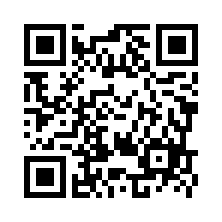 方法2　インターネット　下記URL・QRコードで参加申し込みをしてください。https://forms.gle/sbJYitsavjTg4nED6参加登録の締め切り　2021年2月11日（木）建国記念の日　分は　2021年2月 4日（木曜日）2021年2月23日（火）天皇誕生日　　分は  2021年2月16日（火曜日）参加URL、ミーティングID、パスコード等詳細は開催数日前までに登録メール宛にご案内いたします。当日の様子を記録として録画させていただきます。一般公開することはございません。ご了承のほどよろしくお願いいたします。大分県心不全包括ケアカンファレンス　大分県心不全対策推進事業オンライン講習会with介護（参加費無料）参加登録申込書（個人参加用）大分県心不全包括ケアカンファレンス会長　宛大分県心不全包括ケアカンファレンス　オンライン講習会に参加登録いたします（それぞれにチェックをお願いいたします）。参加様式個人で参加参加日時2021年2月11日（木）建国記念の日　午前9：30～12：002021年2月23日（火）天皇誕生日　　午前9：30～12：00両方■　個人で参加の場合ご施設名（フリガナ）	　　（								）ご芳名（フリガナ）	　　（								）Email address（フリガナ）（								）職種（介護福祉士、ケアマネジャー、その他具体的にご記載ください）参加会場　（チェックをお願いいたします）□　個人宅　□　自施設上記情報は今後の大分県心不全包括ケアカンファレンスの運営に使用させていただく場合がございます。また、当日の様子を今後の参考のために記録として録画させていただくことをご了承下さい。録画を一般に公開することはございません。　送付先　ファックス　097-547-9936　　事務局　山本・池邉　宛大分県心不全包括ケアカンファレンス　大分県心不全対策推進事業オンライン講習会with介護（参加費無料）参加登録申込書（グループ参加、職場・施設参加用）大分県心不全包括ケアカンファレンス会長　宛大分県心不全包括ケアカンファレンス　オンライン講習会に参加登録いたします（それぞれにチェックをお願いいたします）。参加様式□グループで参加　□職場・施設で参加参加日時2021年2月11日（木）建国記念の日　午前9：30～12：002021年2月23日（火）天皇誕生日　　午前9：30～12：00両方■　グループ参加、職場・施設で参加の場合別添1参加者名簿を参加登録確認書と一緒に必ず添付して下さい。ご施設名・グループ名（フリガナ）（							）参加会場　（チェックをお願いいたします）□　個人宅でグループ参加　□　自施設上記および添付情報は今後の大分県心不全包括ケアカンファレンスの運営に使用させていただく場合がございます。また、当日の様子を今後の参考のために記録として録画させていただくことをご了承下さい。録画を一般に公開することはございません。　　送付先　ファックス　097-547-9936　事務局　山本・池邉　宛別添　1　参加者名簿参加者氏名(フリガナ)Email Address職種施設名1.代表2.3.4.5.6.7.8.9.10111213141516